.INTRO – 16 COUNTS(1 – 8) LOCK STEP FWD / MAMBO FWD(9-16)  LOCK STEP BACK / SAILOR ¼ TURN(17-24) RUMBA BOX X 2(25-32) SIDE TOG 1/4 / STEP ¼ CROSS(Wall 5, Restart & Tag)(33-40) WEAVE RIGHT / ROCK REC CROSS(41-48) WEAVE LEFT / ROCK REC CROSS(49-56) SIDE TOG 1/4, STEP ½ Turn STEP(57-64) STEP ½ STEP / COASTER BACKTAG; AFTER WALL 2 (FACING 12-00)2 COUNT TAG & RESTART - Wall 5 after 32 counts;Dance to count 32, Step Right to Right Side, ¼ Turn Left, Step On To Left,E M & JD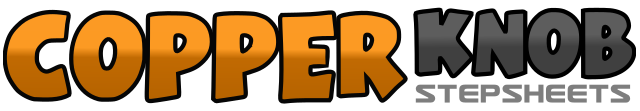 .......拍数:64墙数:2级数:Improver.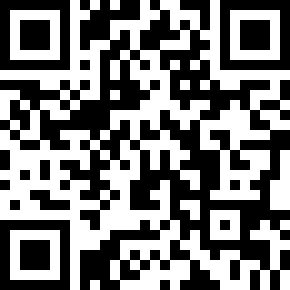 编舞者:A.T. Kinson (USA) - June 2012A.T. Kinson (USA) - June 2012A.T. Kinson (USA) - June 2012A.T. Kinson (USA) - June 2012A.T. Kinson (USA) - June 2012.音乐:Elvis, Marilyn and James Dean - The Bellamy BrothersElvis, Marilyn and James Dean - The Bellamy BrothersElvis, Marilyn and James Dean - The Bellamy BrothersElvis, Marilyn and James Dean - The Bellamy BrothersElvis, Marilyn and James Dean - The Bellamy Brothers........1-4Step Right Fwd, Step Left Behind Right, Step Right Fwd, Hold5-8Rock Left Fwd, Recover on Right, Step Back Left, Hold  (12)1-4Step Right Back, Lock left Over Right, Step Back Right, Hold5-8Step left Behind Right With ¼ turn Left, Step R To R Side, Step Left Next  R, Hold (9)1-4Step Right To Right Side, Step Left Next To Right, Step Right Forward, Hold5-8Step Left To Left Side, Step Right Next To Left, Step Back On Left, Hold (9)1-4Step Right To Right Side, Step Left Next To Right, ¼ Turn Right Hold5-8Step Fwd Left, pivot ¼ Right, Cross Left Over Right, Hold, (3)1-4Step R To Right Side, Step Left Behind R, Step R To Right Side, Cross Left Over Right5-8Rock Right To Right Side, Rec On To Left, Cross Right Over left, Hold (3)1-4Step L To Left Side, Step Right Behind L, Step L To  Left Side, Cross Right over Left5-8Rock Left To Left Side, Rec On To Right, Cross Left Over Right, Hold (3)1-4Step Right To Right Side, Step Left Next To Right, ¼ Turn Right, Hold (6)5-8Step Fwd Left, Pivot ½ Turn Right, Step Fwd Left, Hold (12)1-4Step Fwd Right, Pivot ½ Turn left, Step Fwd Right, Hold (12)5-8Step Back On left, Step Right Next To Left, Step Fwd Left, Hold (6)1-8Right Mambo Fwd, Hold, Right Mambo Back, Hold9-16Right Side Mambo, Hold, Left Side Mambo, Hold